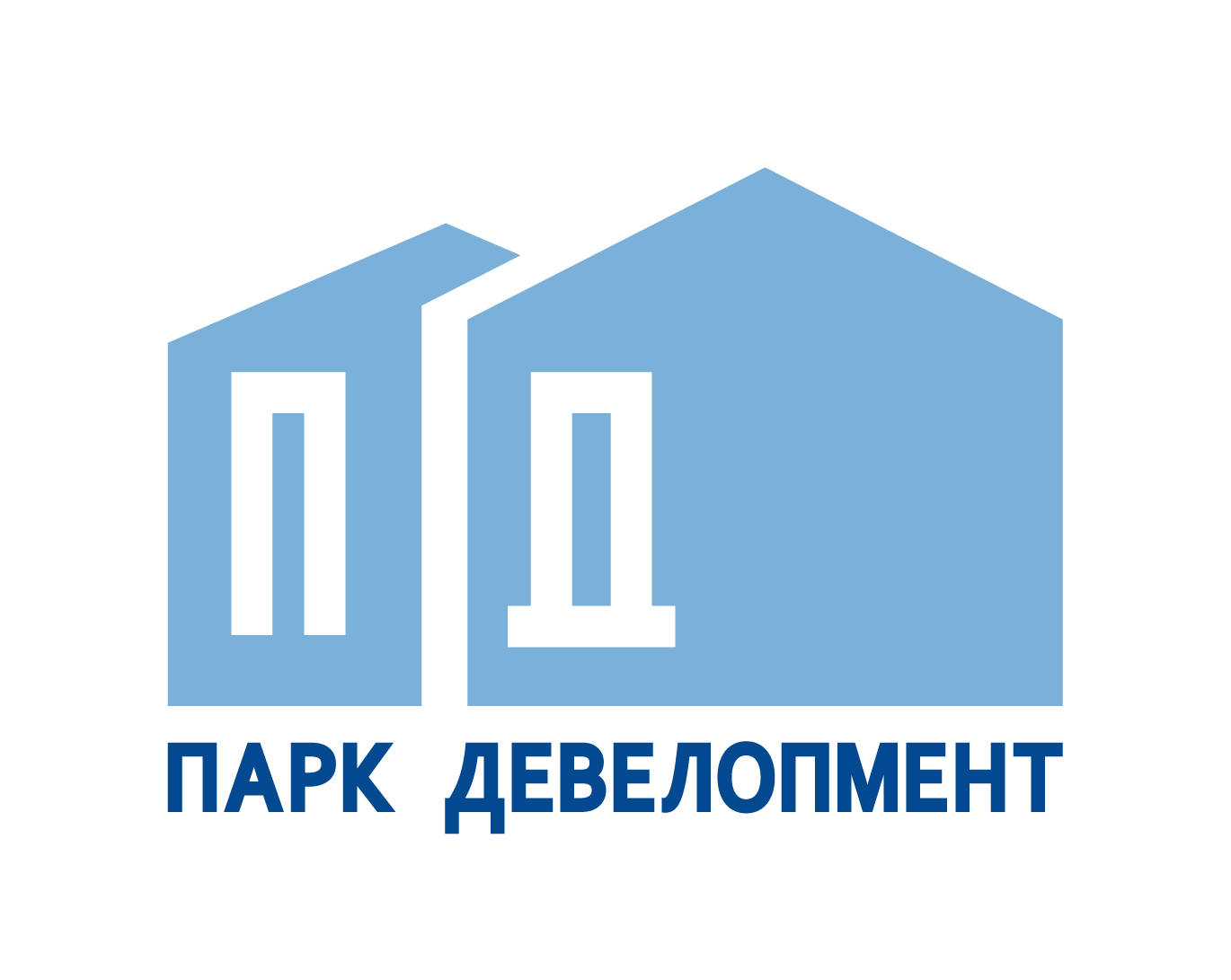 Общество с ограниченной ответственностью «Парк Девелопмент» (ООО «Парк Девелопмент»)Перечень внесенных измененийЛОТ 15-21 ОРЭФ  «Поставка трансформаторной подстанции №2 (4х2000 кВА), выполнение строительно-монтажных работ, пусконаладочных работ, проведение лабораторных испытаний»По решению Заказчика, изложена в новой редакции ч. 4 документации о проведении редукциона – Проект договора